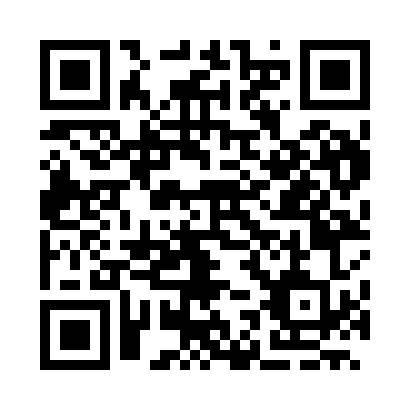 Prayer times for Krin, BulgariaWed 1 May 2024 - Fri 31 May 2024High Latitude Method: Angle Based RulePrayer Calculation Method: Muslim World LeagueAsar Calculation Method: HanafiPrayer times provided by https://www.salahtimes.comDateDayFajrSunriseDhuhrAsrMaghribIsha1Wed4:266:141:156:128:169:572Thu4:246:131:156:128:179:593Fri4:226:111:156:138:1910:014Sat4:216:101:156:138:2010:025Sun4:196:091:146:148:2110:046Mon4:176:081:146:158:2210:057Tue4:156:061:146:158:2310:078Wed4:136:051:146:168:2410:099Thu4:126:041:146:178:2510:1010Fri4:106:031:146:178:2610:1211Sat4:086:021:146:188:2710:1312Sun4:076:011:146:188:2810:1513Mon4:056:001:146:198:2910:1614Tue4:035:591:146:198:3010:1815Wed4:025:581:146:208:3110:1916Thu4:005:571:146:218:3210:2117Fri3:595:561:146:218:3310:2318Sat3:575:551:146:228:3410:2419Sun3:565:541:146:228:3510:2620Mon3:545:531:146:238:3610:2721Tue3:535:521:146:238:3710:2922Wed3:515:521:156:248:3810:3023Thu3:505:511:156:258:3910:3124Fri3:495:501:156:258:4010:3325Sat3:475:491:156:268:4110:3426Sun3:465:491:156:268:4110:3627Mon3:455:481:156:278:4210:3728Tue3:445:481:156:278:4310:3829Wed3:435:471:156:288:4410:4030Thu3:425:461:156:288:4510:4131Fri3:415:461:166:298:4610:42